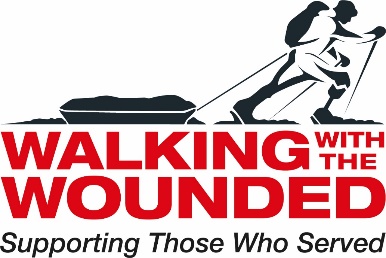 Job DescriptionJob Title 	Strategic Pathways Assistant (Scotland, NI, North of England)Reports to	Strategic Pathways ManagerBased at	Gateshead WWTW Hub Job PurposeTo provide programme assistance to the Strategic Pathways (SP) Manager to ensure the successful delivery of the SP project. Primary Responsibilities To provide information, advice and guidance to bidders and grantees of the Positive Pathways funds.To maintain a database of application queriesTo promote collaboration within the Positive Pathways application processTo provide administrative support to the Strategic Pathways ManagerTo track support provided by WWTW in order to report back to fundersTo facilitate partners networking meeting (likely two per year) To develop online resources for applications, such as online FAQs and other materialsTo provide a project support function. Key Skills, Qualifications and ExperienceEssential Proven experience in project managementCompetency in Microsoft applications including Word, Excel, and OutlookExcellent verbal and written communications skillsAbility to initiate and manage influential external relationshipsAttention to detailA willingness to develop relevant knowledge and skills to support the proficiency of data entry onto the Salesforce system.Enter information/data from paper records onto Salesforce in a timely and efficient manor to ensure the information on the system is accurate and relevant.Maintain and develop the existing Salesforce database, ensuring new and existing records are complete to allow Managers to generate accurate data reports.Review and update contact records to ensure the information we hold remains accurate and up to date in compliance with GDPR legislation.Superior organisational skillsExperience strategic planningWorks well to deadlines and under pressureCar user and access to a vehicleDesirable Empathy with  vulnerable Armed Forces veterans and an understanding of the challenges they face in overcoming barriers to successful transition.Experience in the third sector.